National PTA Reflections® Program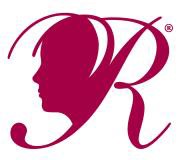 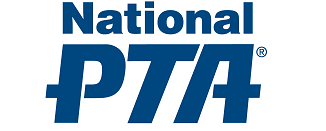 Student Entry Form2017-18 “Within Reach”California State PTA	District:  Sixth District	Council:  Cupertino Fremont Sunnyvale Council	ENTRY INFORMATIONGRADE DIVISION (Check One)	ARTS CATEGORY (Check One)IF NECESSARY: PRIMARY (Preschool- Grade 2)	 DANCE CHOREOGRAPHY	ART-WORK DIMENSIONS / COPYRIGHT INFO. INTERMEDIATE (Grades 3-5)	 FILM PRODUCTION MIDDLE SCHOOL (Grades 6-8)	 LITERATURE HIGH SCHOOL (Grades 9-12)	 MUSIC COMPOSITION SPECIAL ARTIST (All Grades)	 PHOTOGRAPHY VISUAL ARTSTITLE OF ARTWORK (Required) :   	 ARTIST STATEMENT (Required) :    (At least 10 words, 100 words max describing how your work relates to the theme)STUDENT’S FULL NAME:  	 GRADE:  	AGE:_ 	 M/F:  	STREET ADDRESS:  	CITY:  	STATE: CA 	ZIP:  	MAILING ADDRESS (IF DIFFERENT):  	_PARENT/GUARDIAN NAME(S):  	PARENT/GUARDIAN PHONE:  	E-MAIL:  	Ownership in any submission shall remain the property of the entrant, but entry into this program constitutes entrant’s ir revocable permission and consent that PTA may display, copy, reproduce, enhance, print, sublicense, publish, distribute and create deri vative works for PTA purposes. PTA is not responsible for lost or damaged entries. Submission of entry into the PTA Refle ctions program constitutes acceptance of all rules and conditions.Signature of student	Signature of parent/legal guardian (necessary if child is under 18 years)PTA INFORMATION (To be completed by PTA before distribution)	 	PTA	_xx_PTSAPTA NAME:  Monta Vista PTSA	8-DIGIT NATIONAL PTA ID NUMBER_ 00008805	REFLECTIONS CHAIR NAME:  Simy Taneja	EMAIL:  reflections@montavistaptsa.org	ADDRESS:  21840 McClellan Road, Cupertino CA 95014	Local PTA good standing status:PHONE:  408-250-1603	Membership dues paid date     /    / 	    Insurance paid date     /    / 	  Bylaws approval date     /    / 	